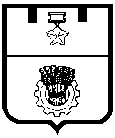 ВОЛГОГРАДСКая городская думаРЕШЕНИЕ400066, г. Волгоград, ул. Советская, 9                                                                           тел. (8442) 33-26-55, факс (8442) 55-17-13от 23.12.2013 № 9/192Об утверждении Положения о порядке создания условий для организации оказания первичной медико-санитарной помощи обучающимся в муниципальных общеобразовательных учреждениях ВолгоградаРассмотрев обращения министерства здравоохранения Волгоградской    области от 11 октября 2013 г. № 10-10-8105, от 06 ноября 2013 г. № 10-10-8883, поручение Губернатора Волгоградской области от 17 октября 2013 г.                 № 11-15/19955, обращения Правительства Волгоградской области от 15 ноября 2013 г. № 09-15/22178, Общественной организации Волгоградской региональной ассоциации стоматологов от 29 сентября 2013 г. № 9, в целях создания необходимых условий для оказания первичной медико-санитарной помощи обучающимся муниципальных образовательных учреждений Волгограда, охраны их здоровья, в соответствии с Федеральными законами от 06 октября 2003 г.    № 131-ФЗ «Об общих принципах организации местного самоуправления в Российской Федерации» (в редакции на 25.11.2013), от 21 ноября 2011 г. № 323-ФЗ «Об основах охраны здоровья граждан в Российской Федерации» (в редакции на 25.11.2013), от 29 декабря 2012 г. № 273-ФЗ «Об образовании в Российской Федерации» (в редакции на 25.11.2013), руководствуясь статьями 24, 26 Устава города-героя Волгограда, Волгоградская городская Дума РЕШИЛА:1. Утвердить Положение о порядке создания условий для организации оказания первичной медико-санитарной помощи обучающимся в муниципальных общеобразовательных учреждениях Волгограда (прилагается).2. Администрации Волгограда:2.1. Привести муниципальные правовые акты Волгограда в соответствие с настоящим решением.2.2. Организовать работу по заключению муниципальными общеобразовательными учреждениями Волгограда с государственными учреждениями здравоохранения Волгограда договоров безвозмездного пользования недвижимым имуществом, закрепленным за ними на праве оперативного управления, для оказания первичной медико-санитарной помощи обучающимся в муниципальных образовательных учреждениях Волгограда в соответствии с настоящим решением.2.3. Опубликовать настоящее решение в официальных средствах массовой информации в установленном порядке.3. Настоящее решение вступает в силу со дня официального опубликования и распространяет свое действие на правоотношения, возникшие с 01 января 2013 г.4. Контроль за исполнением настоящего решения возложить на Н.В.Трубину – заместителя главы Волгограда.Глава Волгограда	        И.М.Гусева